Управление по социальной и демографической политике Правительства Ярославской областиПамятка для родителей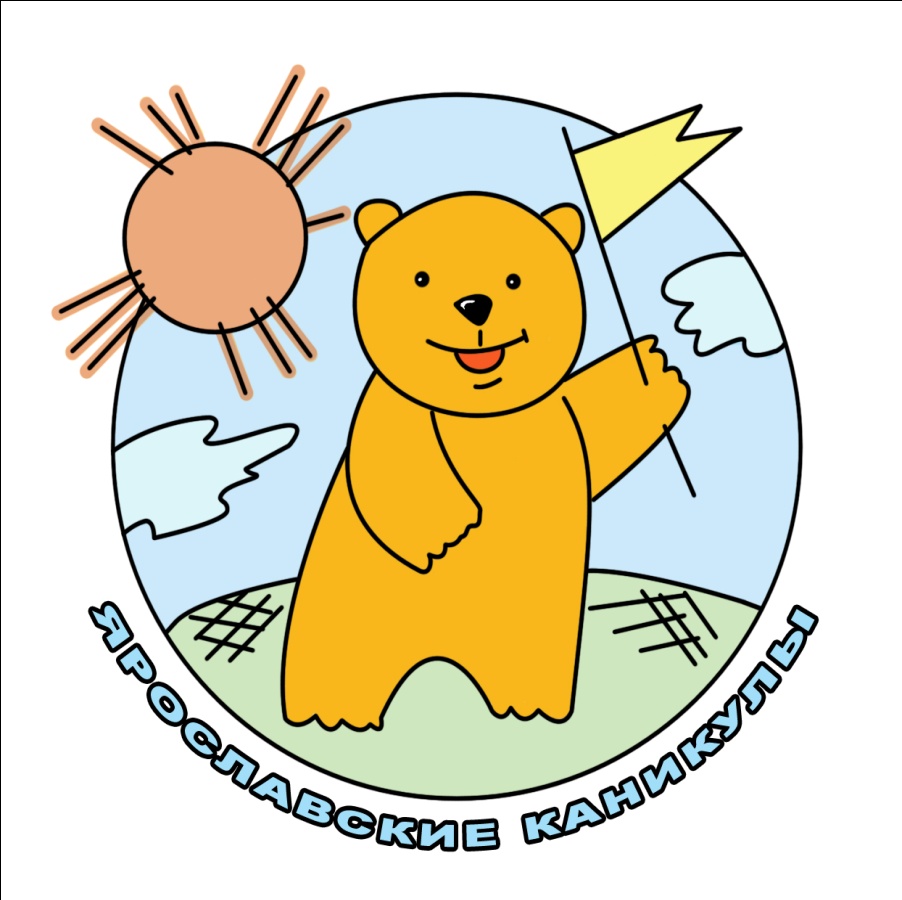 Как получить путёвку в учреждения отдыха и оздоровления?2013 годОглавление1. Порядок предоставления путёвок в детские учреждения отдыха и оздоровления	31.1. Путёвка в профильный санаторий	31.2. Путёвка в загородный оздоровительный лагерь	41.3. Посещение лагеря с дневной формой пребывания детей	52. Бесплатное предоставление социальной услуги по оплате стоимости пребывания ребёнка в лагере с дневной формой пребывания детей	53. Бесплатное предоставление государственной услуги (путёвки в организации отдыха и оздоровления детей)	6Приложение 1	7Приложение 2	8Приложение 3	10Приложение 4	12Приложение 5	17Перечень нормативных правовых актов	22Вся информация размещена на информационном портале«Ярославские каникулы»http://holidays.edu.yar.ru1. Порядок предоставления путёвок в детские учреждения отдыха и            оздоровления1.1. Путёвка в профильный санаторийРодитель имеет право:I вариант: самостоятельно приобрести путёвку в санаторий (Приложение 4 «Информация об организациях отдыха и оздоровления детей, расположенных на территории Ярославской области»).II вариант: наличие медицинских показаний у ребёнка.1. Наличие медицинских показаний для санаторно-курортного лечения детей определяет участковый педиатр учреждения здравоохранения по месту жительства (пребывания) ребёнка. При наличии медицинских показаний на санаторно-курортное лечение ребёнка (в том числе, в профильные санаторно-курортные учреждения на ребёнка и родителя или иного лица, сопровождающего ребёнка-инвалида) участковый педиатр оформляет справку на получение путёвки. 2. Для получения путёвки родители представляют ответственному за организацию обеспечения путёвками в учреждение здравоохранения (далее - учреждение здравоохранения) по месту жительства (пребывания) ребенка следующие документы:- заявление по форме согласно Приложению 1;- паспорт или иной документ, удостоверяющий личность заявителя;- справку на получение путёвки по форме № 070/у-04. 3. Представленные документы регистрируются учреждением здравоохранения и подлежат рассмотрению в течение 10 рабочих дней со дня их регистрации.4. О принятом решении учреждение здравоохранения уведомляет родителей лично или по телефону в течение двух рабочих дней с момента принятия решения.5. При невозможности использования путёвки родители обязаны возвратить путёвку по месту её выдачи не позднее, чем за 5 дней до начала заезда в санаторно-курортное учреждение с обоснованием отказа в письменной форме.(Порядок утверждён приказом департамента здравоохранения и фармации Ярославской области от 30.12.2009 № 16)1.2. Путёвка в загородный оздоровительный лагерь1. Родители (иные законные представители) ребёнка выбирают загородный оздоровительный лагерь, в который хотят приобрести путёвку.2. Родитель имеет право:I вариант: самостоятельно приобрести путёвку в лагерь (Приложение 3 «Информация об организациях отдыха и оздоровления детей, расположенных на территории Ярославской области»). Дети, проживающие на территории Ярославской области, имеют право на удешевление стоимости путёвки в загородные детские оздоровительные учреждения, расположенные на территории Ярославской области:- в размере 4000 рублей за одну путёвку в период летних школьных каникул (Постановление Правительства Ярославской области от 29.12.2012    № 1569-п).В момент приобретения путёвки родитель должен иметь при себе документ, подтверждающий проживание ребёнка на территории Ярославской области (копия паспорта детей с 14 лет, выписка из лицевого счёта).II вариант: приобрести путёвку на своём предприятии (учреждении, организации). Предприятия имеют право оказать материальную помощь или частично профинансировать стоимость путёвки для своего сотрудника. Дети, проживающие на территории Ярославской области, имеют право на удешевление стоимости путёвки в загородные детские оздоровительные учреждения, расположенные на территории Ярославской области:- в размере 4000 рублей за одну путёвку в период летних школьных каникул (Постановление Правительства Ярославской области от 29.12.2012            № 1569-п).Для приобретения путёвки необходимо представить документ,                подтверждающий проживание ребёнка на территории Ярославской области (копия паспорта детей с 14 лет, выписка из лицевого счёта).3. В день заезда в лагерь ребёнок должен иметь медицинскую справку из лечебного учреждения по месту жительства по форме 079/у, копия медицинского полиса.1.3. Посещение лагеря с дневной формой пребывания детей1. Родитель подаёт заявление на имя директора школы, в которой обучается ребёнок, или руководителя учреждения дополнительного образования, на базе которого организован лагерь с дневной формой пребывания детей.2. Директор школы или руководитель учреждения издаёт приказ об открытии лагеря и утверждает список детей, посещающих лагерь. 3. Родитель частично оплачивает стоимость пребывания ребёнка в лагере с дневной формой пребывания детей. Частичная оплата может состоять из: оплаты мероприятий культурной программы и частичной оплаты накладных расходов на организацию питания. Стоимость набора продуктов питания оплачивается за счёт средств областного бюджета или бюджета муниципального района (городского округа). 4. Финансовые, организационные вопросы, а также вопросы, связанные с обеспечением безопасности детей, обсуждаются с родителями на родительских собраниях, организуемых администрацией учреждений, организующих лагеря с дневной формой пребывания детей.5. При необходимости в день открытия лагеря родитель представляет медицинскую справку из лечебного учреждения по месту жительства. 2. Бесплатное предоставление социальной услуги по оплате стоимости пребывания ребёнка в лагере с дневной формой пребывания детейПраво на получение социальной услуги предоставляется:детям, находящимся в трудной жизненной ситуации                       (детям, оставшимся без попечения родителей; детям-инвалидам; детям с ограниченными возможностями здоровья, то есть имеющим недостатки в физическом и (или) психическом развитии; детям - жертвам вооруженных и межнациональных конфликтов, экологических и техногенных катастроф, стихийных бедствий; детям из семей беженцев и вынужденных переселенцев; детям, оказавшимся в экстремальных условиях; детям - жертвам насилия; детям, проживающим в малоимущих семьях; детям с отклонениями в поведении; детям, жизнедеятельность которых объективно нарушена в результате сложившихся обстоятельств и которые не могут преодолеть данные обстоятельства самостоятельно или с помощью семьи);безнадзорным детям;детям погибших сотрудников правоохранительных органов и военнослужащих.2. Социальная услуга предоставляется на основании заявления (Приложение 3) от родителя (законного представителя) ребёнка. Родитель подаёт заявление на имя директора школы, в которой обучается ребёнок, или руководителя учреждения дополнительного образования, на базе которого организован лагерь с дневной формой пребывания детей.3. Бесплатное предоставление государственной услуги (путёвки в организации отдыха и оздоровления детей)(во исполнение Постановления Правительства области от 29.06.2012 № 611-п «Об утверждении Административного регламента» (предоставления государственной услуги «Предоставление путёвок в организации отдыха и оздоровления детей безнадзорным детям, детям погибших сотрудников правоохранительных органов и военнослужащих, детям, находящимся в трудной жизненной ситуации»).1. Право на получение государственной услуги предоставляется:детям, находящимся в трудной жизненной ситуации                       (детям, оставшимся без попечения родителей; детям-инвалидам; детям с ограниченными возможностями здоровья, то есть имеющим недостатки в физическом и (или) психическом развитии; детям - жертвам вооруженных и межнациональных конфликтов, экологических и техногенных катастроф, стихийных бедствий; детям из семей беженцев и вынужденных переселенцев; детям, оказавшимся в экстремальных условиях; детям - жертвам насилия; детям, проживающим в малоимущих семьях; детям с отклонениями в поведении; детям, жизнедеятельность которых объективно нарушена в результате сложившихся обстоятельств и которые не могут преодолеть данные обстоятельства самостоятельно или с помощью семьи);безнадзорным детям;детям погибших сотрудников правоохранительных органов и военнослужащих.2. Государственная услуга по предоставлению путёвок в организации отдыха и оздоровления детей предоставляется:путём предоставления ребёнку, нуждающемуся в санаторном лечении по медицинским показаниям, путевки в санаторий, расположенный на территории Ярославской области;путём предоставления путевки в загородное детское оздоровительное учреждение круглосуточного пребывания детей, расположенное на территории Ярославской области.3. Для получения государственной услуги по обеспечению путевкой в загородное детское оздоровительное учреждение круглосуточного пребывания детей, расположенное на территории Ярославской области, родитель (иной законный представитель) ребёнка, должен обратиться в уполномоченный орган (Приложение 5 «Перечень уполномоченных органов») с заявлением (Приложение 2) и документом, подтверждающим отнесение ребёнка к категории, имеющей право на получение услуги. Для получения государственной услуги по обеспечению путевкой в санаторий, расположенный на территории Ярославской области, родитель (иной законный представитель) ребёнка, имеющего медицинские показания, должен обратиться в уполномоченный орган (Приложение 5 «Перечень уполномоченных органов») с заявлением (Приложение 2) и документом, подтверждающим отнесение ребёнка к категории, имеющей право на получение услуги. Помимо заявления и подтверждающих документов родитель (иной законный представитель) ребёнка обязан представить справку на получение путёвки по форме № 070/У-04. Приложение 1Заявление от родителя (законного представителя) ребёнкана получение путёвки в санаторное учреждение, расположенное на территории Ярославской областиЗАЯВЛЕНИЕСогласен (на) на обработку, включая сбор, систематизацию, накопление, хранение, уточнение (обновление, изменение), использование, передачу, обезличивание, хранение, уничтожение моих персональных данных в целях оформления документов для выделения путевки моему ребенку. Приложение 2Заявление о выдаче путёвки в организации отдыха и оздоровления детейЗаявлениепутёвку в (нужное отметить):Приложение 3Заявление о предоставлении социальной услугипо оплате стоимости пребывания ребёнка в лагере с дневной формой пребывания детей ЗаявлениеПриложение: документы, подтверждающие отнесение ребёнка к одной из категорий.Согласен (на) на обработку, включая сбор, систематизацию, накопление, хранение, уточнение (обновление, изменение), использование, передачу, обезличивание, хранение, уничтожение моих персональных данных в целях оформления документов для выделения путевки моему ребенку. Приложение 4 Информация об организациях отдыха и оздоровления детей, расположенных на территории Ярославской областиПриложение 5Информация об уполномоченных по обеспечению и организации отдыха и оздоровлениядетей в Ярославской области на 1 января 2013 годаПеречень нормативных правовых актов Закон Ярославской области от 8 октября 2009 года № 50-з             «О гарантиях прав ребенка в Ярославской области»Закон Ярославской области от 16 декабря 2009 года № 70-з                   «О наделении органов местного самоуправления государственными полномочиями Ярославской области» и Методика распределения субвенции на обеспечение отдыха и оздоровления детей, находящихся в трудной жизненной ситуации, детей погибших сотрудников правоохранительных органов и военнослужащих, безнадзорных детейЗакон Ярославской области от 19.12.2008 № 65-з «Социальный  Кодекс Ярославской области» Постановление Губернатора Ярославской области от 19.11.2009  № 610 «Об уполномоченном органе исполнительной власти Ярославской области по организации и обеспечению отдыха и оздоровления детей и внесении изменения в постановление Губернатора области от 22.02.2008               № 142»Постановление Правительства Ярославской области от 23.12.2010 № 1000-п «Об областной целевой программе «Семья и дети Ярославии» на 2011-2013 годы»Постановление Правительства Ярославской области 29.12.2012   № 1569-п «Об итогах работы по организации отдыха, оздоровления и занятости детей в 2012 году и мерах по организации детской оздоровительной кампании в 2013 году»Постановление Правительства области от 29.06.2012 № 611-п«Об утверждении Административного регламента» (предоставления государственной услуги «Предоставление путёвок в организации отдыха и оздоровления детей безнадзорным детям, детям погибших сотрудников правоохранительных органов и военнослужащих, детям, находящимся в трудной жизненной ситуации»)Постановление Правительства Ярославской области от 22.12.2009 № 1203-п «Об утверждении Порядка предоставления субвенции бюджетам муниципальных районов (городских округов) на обеспечение отдыха и оздоровления детей» Приказ департамента здравоохранения и фармации ЯО от 30.12.2009 № 16 «Об утверждении Порядка предоставления из средств областного бюджета социальной услуги по обеспечению детей, нуждающихся в санаторно-курортном лечении по медицинским показаниям, путёвки в санаторно-курортные учреждения»Вся информация размещена на информационном портале «Ярославские каникулы» http://holidays.edu.yar.ruВ(учреждение здравоохранения)(ФИО, паспортные данные заявителя)(ФИО, паспортные данные заявителя)(адрес местожительства, тел. служебный, домашний)(адрес местожительства, тел. служебный, домашний)Прошу предоставить путёвку моему ребёнкуПрошу предоставить путёвку моему ребёнкуПрошу предоставить путёвку моему ребёнку(Ф.И.О. ребёнка)(Ф.И.О. ребёнка)(Ф.И.О. ребёнка)(Ф.И.О. ребёнка)(анкетные данные - дата, год рождения)(анкетные данные - дата, год рождения)(анкетные данные - дата, год рождения)(анкетные данные - дата, год рождения)на санаторно-курортное лечение в на санаторно-курортное лечение в (название учреждения, профиль, место расположения)(название учреждения, профиль, место расположения)(название учреждения, профиль, место расположения)(название учреждения, профиль, место расположения)(диагноз, указание дополнительной информации)(диагноз, указание дополнительной информации)(диагноз, указание дополнительной информации)(диагноз, указание дополнительной информации)на период(указать время и продолжительность отдыха)(указать время и продолжительность отдыха)(указать время и продолжительность отдыха)«»20г.(подпись)(подпись)(подпись)(подпись)(подпись)(подпись)(расшифровка подписи)(должность руководителя)(должность руководителя)(Ф.И.О., паспортные данные заявителя)(Ф.И.О., паспортные данные заявителя)(адрес, тел. служебный, домашний)(адрес, тел. служебный, домашний)Прошу предоставить моему ребенку, (Ф.И.О., дата, год рождения)санаторий, расположенный на территории Ярославской области, по медицинским показаниямсанаторий, расположенный на территории Ярославской области, по медицинским показаниямсанаторий, расположенный на территории Ярославской области, по медицинским показаниямсанаторий, расположенный на территории Ярославской области, по медицинским показаниямсанаторий, расположенный на территории Ярославской области, по медицинским показаниямсанаторий, расположенный на территории Ярославской области, по медицинским показаниямсанаторий, расположенный на территории Ярославской области, по медицинским показаниямсанаторий, расположенный на территории Ярославской области, по медицинским показаниямсанаторий, расположенный на территории Ярославской области, по медицинским показаниямсанаторий, расположенный на территории Ярославской области, по медицинским показаниямсанаторий, расположенный на территории Ярославской области, по медицинским показаниямзагородное детское оздоровительное учреждение круглосуточного пребывания детей, расположенное на территории Ярославской области,загородное детское оздоровительное учреждение круглосуточного пребывания детей, расположенное на территории Ярославской области,загородное детское оздоровительное учреждение круглосуточного пребывания детей, расположенное на территории Ярославской области,загородное детское оздоровительное учреждение круглосуточного пребывания детей, расположенное на территории Ярославской области,загородное детское оздоровительное учреждение круглосуточного пребывания детей, расположенное на территории Ярославской области,загородное детское оздоровительное учреждение круглосуточного пребывания детей, расположенное на территории Ярославской области,загородное детское оздоровительное учреждение круглосуточного пребывания детей, расположенное на территории Ярославской области,загородное детское оздоровительное учреждение круглосуточного пребывания детей, расположенное на территории Ярославской области,загородное детское оздоровительное учреждение круглосуточного пребывания детей, расположенное на территории Ярославской области,загородное детское оздоровительное учреждение круглосуточного пребывания детей, расположенное на территории Ярославской области,загородное детское оздоровительное учреждение круглосуточного пребывания детей, расположенное на территории Ярославской области,(название учреждения отдыха и оздоровления детей, место расположения)(название учреждения отдыха и оздоровления детей, место расположения)(название учреждения отдыха и оздоровления детей, место расположения)(название учреждения отдыха и оздоровления детей, место расположения)(название учреждения отдыха и оздоровления детей, место расположения)(название учреждения отдыха и оздоровления детей, место расположения)(название учреждения отдыха и оздоровления детей, место расположения)(название учреждения отдыха и оздоровления детей, место расположения)(название учреждения отдыха и оздоровления детей, место расположения)(название учреждения отдыха и оздоровления детей, место расположения)(название учреждения отдыха и оздоровления детей, место расположения)(название учреждения отдыха и оздоровления детей, место расположения)(название учреждения отдыха и оздоровления детей, место расположения)(название учреждения отдыха и оздоровления детей, место расположения)на период (смену): на период (смену): на период (смену): на период (смену): на период (смену): Основание:Основание:Основание:Основание:Основание:Основание:Основание:Основание:Основание:Основание:Основание:Основание:Основание:Основание:Ребёнок, находящийся в трудной жизненной ситуации: Ребёнок, находящийся в трудной жизненной ситуации: Ребёнок, находящийся в трудной жизненной ситуации: Ребёнок, находящийся в трудной жизненной ситуации: Ребёнок, находящийся в трудной жизненной ситуации: Ребёнок, находящийся в трудной жизненной ситуации: Ребёнок, находящийся в трудной жизненной ситуации: Ребёнок, находящийся в трудной жизненной ситуации: Ребёнок, находящийся в трудной жизненной ситуации: Ребёнок, находящийся в трудной жизненной ситуации: Ребёнок, находящийся в трудной жизненной ситуации: ребёнок, оставшийся без попечения родителейребёнок, оставшийся без попечения родителейребёнок, оставшийся без попечения родителейребёнок, оставшийся без попечения родителейребёнок, оставшийся без попечения родителейребёнок, оставшийся без попечения родителейребёнок, оставшийся без попечения родителейребёнок, оставшийся без попечения родителейребёнок, оставшийся без попечения родителейребёнок, оставшийся без попечения родителейребёнок, оставшийся без попечения родителейребёнок-инвалидребёнок-инвалидребёнок-инвалидребёнок-инвалидребёнок-инвалидребёнок-инвалидребёнок-инвалидребёнок-инвалидребёнок-инвалидребёнок-инвалидребёнок-инвалидребёнок, проживающий в малоимущей семьеребёнок, проживающий в малоимущей семьеребёнок, проживающий в малоимущей семьеребёнок, проживающий в малоимущей семьеребёнок, проживающий в малоимущей семьеребёнок, проживающий в малоимущей семьеребёнок, проживающий в малоимущей семьеребёнок, проживающий в малоимущей семьеребёнок, проживающий в малоимущей семьеребёнок, проживающий в малоимущей семьеребёнок, проживающий в малоимущей семьеребёнок, жизнедеятельность которого объективно нарушена в               результате сложившихся обстоятельств и который не может преодолеть данные обстоятельства самостоятельно или с помощью семьиребёнок, жизнедеятельность которого объективно нарушена в               результате сложившихся обстоятельств и который не может преодолеть данные обстоятельства самостоятельно или с помощью семьиребёнок, жизнедеятельность которого объективно нарушена в               результате сложившихся обстоятельств и который не может преодолеть данные обстоятельства самостоятельно или с помощью семьиребёнок, жизнедеятельность которого объективно нарушена в               результате сложившихся обстоятельств и который не может преодолеть данные обстоятельства самостоятельно или с помощью семьиребёнок, жизнедеятельность которого объективно нарушена в               результате сложившихся обстоятельств и который не может преодолеть данные обстоятельства самостоятельно или с помощью семьиребёнок, жизнедеятельность которого объективно нарушена в               результате сложившихся обстоятельств и который не может преодолеть данные обстоятельства самостоятельно или с помощью семьиребёнок, жизнедеятельность которого объективно нарушена в               результате сложившихся обстоятельств и который не может преодолеть данные обстоятельства самостоятельно или с помощью семьиребёнок, жизнедеятельность которого объективно нарушена в               результате сложившихся обстоятельств и который не может преодолеть данные обстоятельства самостоятельно или с помощью семьиребёнок, жизнедеятельность которого объективно нарушена в               результате сложившихся обстоятельств и который не может преодолеть данные обстоятельства самостоятельно или с помощью семьиребёнок, жизнедеятельность которого объективно нарушена в               результате сложившихся обстоятельств и который не может преодолеть данные обстоятельства самостоятельно или с помощью семьиребёнок, жизнедеятельность которого объективно нарушена в               результате сложившихся обстоятельств и который не может преодолеть данные обстоятельства самостоятельно или с помощью семьиребёнок из семьи беженцев и вынужденных переселенцевребёнок из семьи беженцев и вынужденных переселенцевребёнок из семьи беженцев и вынужденных переселенцевребёнок из семьи беженцев и вынужденных переселенцевребёнок из семьи беженцев и вынужденных переселенцевребёнок из семьи беженцев и вынужденных переселенцевребёнок из семьи беженцев и вынужденных переселенцевребёнок из семьи беженцев и вынужденных переселенцевребёнок из семьи беженцев и вынужденных переселенцевребёнок из семьи беженцев и вынужденных переселенцевребёнок из семьи беженцев и вынужденных переселенцевребёнок - жертва насилияребёнок - жертва насилияребёнок - жертва насилияребёнок - жертва насилияребёнок - жертва насилияребёнок - жертва насилияребёнок - жертва насилияребёнок - жертва насилияребёнок - жертва насилияребёнок - жертва насилияребёнок - жертва насилияребёнок, оказавшийся в экстремальных условияхребёнок, оказавшийся в экстремальных условияхребёнок, оказавшийся в экстремальных условияхребёнок, оказавшийся в экстремальных условияхребёнок, оказавшийся в экстремальных условияхребёнок, оказавшийся в экстремальных условияхребёнок, оказавшийся в экстремальных условияхребёнок, оказавшийся в экстремальных условияхребёнок, оказавшийся в экстремальных условияхребёнок, оказавшийся в экстремальных условияхребёнок, оказавшийся в экстремальных условияхребёнок с ограниченными возможностями здоровьяребёнок с ограниченными возможностями здоровьяребёнок с ограниченными возможностями здоровьяребёнок с ограниченными возможностями здоровьяребёнок с ограниченными возможностями здоровьяребёнок с ограниченными возможностями здоровьяребёнок с ограниченными возможностями здоровьяребёнок с ограниченными возможностями здоровьяребёнок с ограниченными возможностями здоровьяребёнок с ограниченными возможностями здоровьяребёнок с ограниченными возможностями здоровьяребёнок - жертва вооруженных и межнациональных конфликтов, экологических и техногенных катастроф, стихийных бедствийребёнок - жертва вооруженных и межнациональных конфликтов, экологических и техногенных катастроф, стихийных бедствийребёнок - жертва вооруженных и межнациональных конфликтов, экологических и техногенных катастроф, стихийных бедствийребёнок - жертва вооруженных и межнациональных конфликтов, экологических и техногенных катастроф, стихийных бедствийребёнок - жертва вооруженных и межнациональных конфликтов, экологических и техногенных катастроф, стихийных бедствийребёнок - жертва вооруженных и межнациональных конфликтов, экологических и техногенных катастроф, стихийных бедствийребёнок - жертва вооруженных и межнациональных конфликтов, экологических и техногенных катастроф, стихийных бедствийребёнок - жертва вооруженных и межнациональных конфликтов, экологических и техногенных катастроф, стихийных бедствийребёнок - жертва вооруженных и межнациональных конфликтов, экологических и техногенных катастроф, стихийных бедствийребёнок - жертва вооруженных и межнациональных конфликтов, экологических и техногенных катастроф, стихийных бедствийребёнок - жертва вооруженных и межнациональных конфликтов, экологических и техногенных катастроф, стихийных бедствийребёнок с отклонениями в поведенииребёнок с отклонениями в поведенииребёнок с отклонениями в поведенииребёнок с отклонениями в поведенииребёнок с отклонениями в поведенииребёнок с отклонениями в поведенииребёнок с отклонениями в поведенииребёнок с отклонениями в поведенииребёнок с отклонениями в поведенииребёнок с отклонениями в поведенииребёнок с отклонениями в поведенииБезнадзорный ребёнокБезнадзорный ребёнокБезнадзорный ребёнокБезнадзорный ребёнокБезнадзорный ребёнокБезнадзорный ребёнокБезнадзорный ребёнокБезнадзорный ребёнокБезнадзорный ребёнокБезнадзорный ребёнокБезнадзорный ребёнокРебёнок погибшего сотрудника правоохранительных органов или военнослужащегоРебёнок погибшего сотрудника правоохранительных органов или военнослужащегоРебёнок погибшего сотрудника правоохранительных органов или военнослужащегоРебёнок погибшего сотрудника правоохранительных органов или военнослужащегоРебёнок погибшего сотрудника правоохранительных органов или военнослужащегоРебёнок погибшего сотрудника правоохранительных органов или военнослужащегоРебёнок погибшего сотрудника правоохранительных органов или военнослужащегоРебёнок погибшего сотрудника правоохранительных органов или военнослужащегоРебёнок погибшего сотрудника правоохранительных органов или военнослужащегоРебёнок погибшего сотрудника правоохранительных органов или военнослужащегоРебёнок погибшего сотрудника правоохранительных органов или военнослужащегоСогласен (на) на обработку, включая сбор, систематизацию, накопление, хранение, уточнение (обновление, изменение), использование, передачу, обезличивание, хранение, уничтожение моих персональных данных в целях оформления документов для выделения путевки моему ребенку. Согласен (на) на обработку, включая сбор, систематизацию, накопление, хранение, уточнение (обновление, изменение), использование, передачу, обезличивание, хранение, уничтожение моих персональных данных в целях оформления документов для выделения путевки моему ребенку. Согласен (на) на обработку, включая сбор, систематизацию, накопление, хранение, уточнение (обновление, изменение), использование, передачу, обезличивание, хранение, уничтожение моих персональных данных в целях оформления документов для выделения путевки моему ребенку. Согласен (на) на обработку, включая сбор, систематизацию, накопление, хранение, уточнение (обновление, изменение), использование, передачу, обезличивание, хранение, уничтожение моих персональных данных в целях оформления документов для выделения путевки моему ребенку. Согласен (на) на обработку, включая сбор, систематизацию, накопление, хранение, уточнение (обновление, изменение), использование, передачу, обезличивание, хранение, уничтожение моих персональных данных в целях оформления документов для выделения путевки моему ребенку. Согласен (на) на обработку, включая сбор, систематизацию, накопление, хранение, уточнение (обновление, изменение), использование, передачу, обезличивание, хранение, уничтожение моих персональных данных в целях оформления документов для выделения путевки моему ребенку. Согласен (на) на обработку, включая сбор, систематизацию, накопление, хранение, уточнение (обновление, изменение), использование, передачу, обезличивание, хранение, уничтожение моих персональных данных в целях оформления документов для выделения путевки моему ребенку. Согласен (на) на обработку, включая сбор, систематизацию, накопление, хранение, уточнение (обновление, изменение), использование, передачу, обезличивание, хранение, уничтожение моих персональных данных в целях оформления документов для выделения путевки моему ребенку. Согласен (на) на обработку, включая сбор, систематизацию, накопление, хранение, уточнение (обновление, изменение), использование, передачу, обезличивание, хранение, уничтожение моих персональных данных в целях оформления документов для выделения путевки моему ребенку. Согласен (на) на обработку, включая сбор, систематизацию, накопление, хранение, уточнение (обновление, изменение), использование, передачу, обезличивание, хранение, уничтожение моих персональных данных в целях оформления документов для выделения путевки моему ребенку. Согласен (на) на обработку, включая сбор, систематизацию, накопление, хранение, уточнение (обновление, изменение), использование, передачу, обезличивание, хранение, уничтожение моих персональных данных в целях оформления документов для выделения путевки моему ребенку. Согласен (на) на обработку, включая сбор, систематизацию, накопление, хранение, уточнение (обновление, изменение), использование, передачу, обезличивание, хранение, уничтожение моих персональных данных в целях оформления документов для выделения путевки моему ребенку. Согласен (на) на обработку, включая сбор, систематизацию, накопление, хранение, уточнение (обновление, изменение), использование, передачу, обезличивание, хранение, уничтожение моих персональных данных в целях оформления документов для выделения путевки моему ребенку. Согласен (на) на обработку, включая сбор, систематизацию, накопление, хранение, уточнение (обновление, изменение), использование, передачу, обезличивание, хранение, уничтожение моих персональных данных в целях оформления документов для выделения путевки моему ребенку. Согласен (на) на обработку, включая сбор, систематизацию, накопление, хранение, уточнение (обновление, изменение), использование, передачу, обезличивание, хранение, уничтожение моих персональных данных в целях оформления документов для выделения путевки моему ребенку. Согласен (на) на обработку, включая сбор, систематизацию, накопление, хранение, уточнение (обновление, изменение), использование, передачу, обезличивание, хранение, уничтожение моих персональных данных в целях оформления документов для выделения путевки моему ребенку. Согласен (на) на обработку, включая сбор, систематизацию, накопление, хранение, уточнение (обновление, изменение), использование, передачу, обезличивание, хранение, уничтожение моих персональных данных в целях оформления документов для выделения путевки моему ребенку. «»20г.(подпись)(подпись)(подпись)(подпись)(подпись)(подпись)(подпись)(подпись)(расшифровка подписи)(расшифровка подписи)(расшифровка подписи)(расшифровка подписи)(расшифровка подписи)(расшифровка подписи)(расшифровка подписи)Директору (ФИО директора, наименование учреждения)(ФИО директора, наименование учреждения)(ФИО, паспортные данные заявителя)(ФИО, паспортные данные заявителя)(адрес местожительства, тел. служебный, домашний)(адрес местожительства, тел. служебный, домашний)Прошу предоставить моему ребенку Прошу предоставить моему ребенку (Ф.И.О., дата, год рождения)(Ф.И.О., дата, год рождения)(Ф.И.О., дата, год рождения)социальную услугу по оплате стоимости пребывания ребенка в лагере с дневной формой пребывания детей социальную услугу по оплате стоимости пребывания ребенка в лагере с дневной формой пребывания детей социальную услугу по оплате стоимости пребывания ребенка в лагере с дневной формой пребывания детей ВВВ(название учреждения, место расположения)(название учреждения, место расположения)(название учреждения, место расположения)(название учреждения, место расположения)Основание:Основание:Основание:Основание:Основание:Ребёнок, находящийся в трудной жизненной ситуации: Ребёнок, находящийся в трудной жизненной ситуации: Ребёнок, находящийся в трудной жизненной ситуации: Ребёнок, находящийся в трудной жизненной ситуации: ребёнок, оставшийся без попечения родителейребёнок, оставшийся без попечения родителейребёнок, оставшийся без попечения родителейребёнок, оставшийся без попечения родителейребёнок-инвалидребёнок-инвалидребёнок-инвалидребёнок-инвалидребёнок, проживающий в малоимущей семьеребёнок, проживающий в малоимущей семьеребёнок, проживающий в малоимущей семьеребёнок, проживающий в малоимущей семьеребёнок, жизнедеятельность которого объективно нарушена в результате сложившихся обстоятельств и который не может преодолеть данные обстоятельства самостоятельно или с помощью семьиребёнок, жизнедеятельность которого объективно нарушена в результате сложившихся обстоятельств и который не может преодолеть данные обстоятельства самостоятельно или с помощью семьиребёнок, жизнедеятельность которого объективно нарушена в результате сложившихся обстоятельств и который не может преодолеть данные обстоятельства самостоятельно или с помощью семьиребёнок, жизнедеятельность которого объективно нарушена в результате сложившихся обстоятельств и который не может преодолеть данные обстоятельства самостоятельно или с помощью семьиребёнок из семьи беженцев и вынужденных переселенцевребёнок из семьи беженцев и вынужденных переселенцевребёнок из семьи беженцев и вынужденных переселенцевребёнок из семьи беженцев и вынужденных переселенцевребёнок - жертва насилияребёнок - жертва насилияребёнок - жертва насилияребёнок - жертва насилияребёнок, оказавшийся в экстремальных условияхребёнок, оказавшийся в экстремальных условияхребёнок, оказавшийся в экстремальных условияхребёнок, оказавшийся в экстремальных условияхребёнок с ограниченными возможностями здоровьяребёнок с ограниченными возможностями здоровьяребёнок с ограниченными возможностями здоровьяребёнок с ограниченными возможностями здоровьяребёнок - жертва вооруженных и межнациональных конфликтов, экологических и техногенных катастроф, стихийных бедствийребёнок - жертва вооруженных и межнациональных конфликтов, экологических и техногенных катастроф, стихийных бедствийребёнок - жертва вооруженных и межнациональных конфликтов, экологических и техногенных катастроф, стихийных бедствийребёнок - жертва вооруженных и межнациональных конфликтов, экологических и техногенных катастроф, стихийных бедствийребёнок с отклонениями в поведенииребёнок с отклонениями в поведенииребёнок с отклонениями в поведенииребёнок с отклонениями в поведенииБезнадзорный ребёнокБезнадзорный ребёнокБезнадзорный ребёнокБезнадзорный ребёнокРебёнок погибшего сотрудника правоохранительных органов и военнослужащегоРебёнок погибшего сотрудника правоохранительных органов и военнослужащегоРебёнок погибшего сотрудника правоохранительных органов и военнослужащегоРебёнок погибшего сотрудника правоохранительных органов и военнослужащегоНа период (смену) сдо20г.«»20г.(подпись)(подпись)(подпись)(подпись)(подпись)(подпись)(расшифровка подписи)№п/пОрганизацияМестонахождение лагеря ФИО директора, контактный телефонДаты заездов,(количество смен)12345Государственные учрежденияГосударственные учрежденияГосударственные учрежденияГосударственные учрежденияГосударственные учреждения1.ГАУЗ ЯО «Детский санаторий «Искра» - структурное подразделение Детский оздоровительный лагерь имени М. Горького150545, Ярославский р-н, п. Дубки(48534) 2-42-97Орлова Евгения Юрьевна8-960-535-5869Детский оздоровительный центр имени М.Горькоготел. (4852) 43-05-5205.06. - 25.06.1.ГАУЗ ЯО «Детский санаторий «Искра» - структурное подразделение Детский оздоровительный лагерь имени М. Горького150545, Ярославский р-н, п. Дубки(48534) 2-42-97Орлова Евгения Юрьевна8-960-535-5869Детский оздоровительный центр имени М.Горькоготел. (4852) 43-05-5227.06. - 17.07.1.ГАУЗ ЯО «Детский санаторий «Искра» - структурное подразделение Детский оздоровительный лагерь имени М. Горького150545, Ярославский р-н, п. Дубки(48534) 2-42-97Орлова Евгения Юрьевна8-960-535-5869Детский оздоровительный центр имени М.Горькоготел. (4852) 43-05-5219.07. – 08.08.1.ГАУЗ ЯО «Детский санаторий «Искра» - структурное подразделение Детский оздоровительный лагерь имени М. Горького150545, Ярославский р-н, п. Дубки(48534) 2-42-97Орлова Евгения Юрьевна8-960-535-5869Детский оздоровительный центр имени М.Горькоготел. (4852) 43-05-5210.08. – 30.08.2.ГАУЗ ЯО «Детский санаторий «Искра»:- Детский оздоровительный лагерь152250, Гаврилов-Ямский р-н, Великосельский сельский округ, район д. Поляна ОколухинВладимир Александровичтел. 8 (48534) 2-16-26,2-16-86, 2-42-978-905-631-612204.06. – 24.06.2.ГАУЗ ЯО «Детский санаторий «Искра»:- Детский оздоровительный лагерь152250, Гаврилов-Ямский р-н, Великосельский сельский округ, район д. Поляна ОколухинВладимир Александровичтел. 8 (48534) 2-16-26,2-16-86, 2-42-978-905-631-612226.06. – 16.07.2.ГАУЗ ЯО «Детский санаторий «Искра»:- Детский оздоровительный лагерь152250, Гаврилов-Ямский р-н, Великосельский сельский округ, район д. Поляна ОколухинВладимир Александровичтел. 8 (48534) 2-16-26,2-16-86, 2-42-978-905-631-612218.07. – 07.08.2.ГАУЗ ЯО «Детский санаторий «Искра»:- Детский оздоровительный лагерь152250, Гаврилов-Ямский р-н, Великосельский сельский округ, район д. Поляна ОколухинВладимир Александровичтел. 8 (48534) 2-16-26,2-16-86, 2-42-978-905-631-612209.08. – 29.08.3.Государственное бюджетное учреждение Ярославской области Тутаевский социально-реабилитационный центр для несовершеннолетних Детский оздоровительный лагерь «Чайка»152300, Тутаевский р-н, Артемьевская с/т,ДОЛ «Чайка»Шамутина Анна Александровна8-910-975-7335;8-902-222-330301.06. – 21.06.3.Государственное бюджетное учреждение Ярославской области Тутаевский социально-реабилитационный центр для несовершеннолетних Детский оздоровительный лагерь «Чайка»152300, Тутаевский р-н, Артемьевская с/т,ДОЛ «Чайка»Шамутина Анна Александровна8-910-975-7335;8-902-222-330323.06. – 13.07.3.Государственное бюджетное учреждение Ярославской области Тутаевский социально-реабилитационный центр для несовершеннолетних Детский оздоровительный лагерь «Чайка»152300, Тутаевский р-н, Артемьевская с/т,ДОЛ «Чайка»Шамутина Анна Александровна8-910-975-7335;8-902-222-330315.07. – 04.08.3.Государственное бюджетное учреждение Ярославской области Тутаевский социально-реабилитационный центр для несовершеннолетних Детский оздоровительный лагерь «Чайка»152300, Тутаевский р-н, Артемьевская с/т,ДОЛ «Чайка»Шамутина Анна Александровна8-910-975-7335;8-902-222-330306.08. – 26.08.Муниципальные учрежденияМуниципальные учрежденияМуниципальные учрежденияМуниципальные учрежденияМуниципальные учреждения1.Муниципальное образовательное учреждение дополнительного образования детей Детский оздоровительно-образовательный центр «Орленок»152170, п. Борисоглебский,ул. Боровая, 2Скрыкалов Николай Владимировичтел. лагеря (48539) 2-1-07управление образованияКисляковаАйнайш Абыкадыровна(48539) 2-12-6810.06. – 30.06.1.Муниципальное образовательное учреждение дополнительного образования детей Детский оздоровительно-образовательный центр «Орленок»152170, п. Борисоглебский,ул. Боровая, 2Скрыкалов Николай Владимировичтел. лагеря (48539) 2-1-07управление образованияКисляковаАйнайш Абыкадыровна(48539) 2-12-6803.07. – 23.07.1.Муниципальное образовательное учреждение дополнительного образования детей Детский оздоровительно-образовательный центр «Орленок»152170, п. Борисоглебский,ул. Боровая, 2Скрыкалов Николай Владимировичтел. лагеря (48539) 2-1-07управление образованияКисляковаАйнайш Абыкадыровна(48539) 2-12-6826.07. – 15.08.123452.Муниципальное учреждение – Загородный детский оздоровительный центр «Борок»152170, Борисоглебский р-н с. СелищеМенячихинАлександр Николаевич8-906-527-02-0210.06. – 30.06.2.Муниципальное учреждение – Загородный детский оздоровительный центр «Борок»152170, Борисоглебский р-н с. СелищеМенячихинАлександр Николаевич8-906-527-02-0202.07. – 22.07.2.Муниципальное учреждение – Загородный детский оздоровительный центр «Борок»152170, Борисоглебский р-н с. СелищеМенячихинАлександр Николаевич8-906-527-02-0224.07. – 13.08.3.Муниципальное образовательное учреждение дополнительного образования детей детский оздоровительно-образовательный лагерь «Соть» 152071. Даниловский р-н, п/о Антоново, оздоровительный лагерьГоголеваНаталия Андреевна(48538) 5-20-458-910-810-8284Управление образования(48538) 33-2-4528.06. – 18.073.Муниципальное образовательное учреждение дополнительного образования детей детский оздоровительно-образовательный лагерь «Соть» 152071. Даниловский р-н, п/о Антоново, оздоровительный лагерьГоголеваНаталия Андреевна(48538) 5-20-458-910-810-8284Управление образования(48538) 33-2-4521.07. – 10.08.3.Муниципальное образовательное учреждение дополнительного образования детей детский оздоровительно-образовательный лагерь «Соть» 152071. Даниловский р-н, п/о Антоново, оздоровительный лагерьГоголеваНаталия Андреевна(48538) 5-20-458-910-810-8284Управление образования(48538) 33-2-454.Загородный оздоровительный лагерь «Буратино»152470, Любимский р-н, п. Соколиный,ул. Школьная, д. 6БедареваТамара Ивановна8905136479020.06. – 11.07.4.Загородный оздоровительный лагерь «Буратино»152470, Любимский р-н, п. Соколиный,ул. Школьная, д. 6БедареваТамара Ивановна8905136479015.07. – 04.08.5.Муниципальное образовательное учреждение дополнительного образования детей «Центр детского творчества «Эдельвейс» - филиал ДОЦ «Солнышко» 152850, Пошехонский р-н, с. Федорково, д.41Торопова Светлана Александровна8-960-531-6391(48546) 2-31-34(48546) 4-53-9810.06. – 31.06.5.Муниципальное образовательное учреждение дополнительного образования детей «Центр детского творчества «Эдельвейс» - филиал ДОЦ «Солнышко» 152850, Пошехонский р-н, с. Федорково, д.41Торопова Светлана Александровна8-960-531-6391(48546) 2-31-34(48546) 4-53-9803.07. – 23.07.5.Муниципальное образовательное учреждение дополнительного образования детей «Центр детского творчества «Эдельвейс» - филиал ДОЦ «Солнышко» 152850, Пошехонский р-н, с. Федорково, д.41Торопова Светлана Александровна8-960-531-6391(48546) 2-31-34(48546) 4-53-9826.07. – 15.085.Муниципальное образовательное учреждение дополнительного образования детей «Центр детского творчества «Эдельвейс» - филиал ДОЦ «Солнышко» 152850, Пошехонский р-н, с. Федорково, д.41Торопова Светлана Александровна8-960-531-6391(48546) 2-31-34(48546) 4-53-986.Муниципальное образовательное учреждение дополнительного образования детей Детский образовательно-оздоровительный центр «Чайка»152020, Переславский р-н,м. СимакЛазуткинВиктор Николаевичтел./факс (48535) 6-03-288-960-527-516204.06. – 24.06.6.Муниципальное образовательное учреждение дополнительного образования детей Детский образовательно-оздоровительный центр «Чайка»152020, Переславский р-н,м. СимакЛазуткинВиктор Николаевичтел./факс (48535) 6-03-288-960-527-516226.06. – 16.07.6.Муниципальное образовательное учреждение дополнительного образования детей Детский образовательно-оздоровительный центр «Чайка»152020, Переславский р-н,м. СимакЛазуткинВиктор Николаевичтел./факс (48535) 6-03-288-960-527-516218.07. – 07.08.6.Муниципальное образовательное учреждение дополнительного образования детей Детский образовательно-оздоровительный центр «Чайка»152020, Переславский р-н,м. СимакЛазуткинВиктор Николаевичтел./факс (48535) 6-03-288-960-527-516209.08. – 29.08.7.Муниципальное образовательное учреждение дополнительного образования детей Детский оздоровительно-образовательный центр «Орлёнок»152020, Переславский р-н, местечко Кухмарь Жильцова Тамара Алексеевна 8 (48535) 9-83-108-905-138-66-3003.06. – 23.06.7.Муниципальное образовательное учреждение дополнительного образования детей Детский оздоровительно-образовательный центр «Орлёнок»152020, Переславский р-н, местечко Кухмарь Жильцова Тамара Алексеевна 8 (48535) 9-83-108-905-138-66-3025.06. – 15.07.7.Муниципальное образовательное учреждение дополнительного образования детей Детский оздоровительно-образовательный центр «Орлёнок»152020, Переславский р-н, местечко Кухмарь Жильцова Тамара Алексеевна 8 (48535) 9-83-108-905-138-66-3017.07. – 06.08.7.Муниципальное образовательное учреждение дополнительного образования детей Детский оздоровительно-образовательный центр «Орлёнок»152020, Переславский р-н, местечко Кухмарь Жильцова Тамара Алексеевна 8 (48535) 9-83-108-905-138-66-3008.08. – 28.08.8.Муниципальное образовательное учреждение дополнительного образования детей «Детский оздоровительно-образовательный центр имени Ю.А. Гагарина»152981, Рыбинский р-н, Покровский сельский округ,п. Кстово, д.102Бушуева Юлия Юрьевна(4855) 28-37-66, 25-40-8704.06. – 24.06.8.Муниципальное образовательное учреждение дополнительного образования детей «Детский оздоровительно-образовательный центр имени Ю.А. Гагарина»152981, Рыбинский р-н, Покровский сельский округ,п. Кстово, д.102Бушуева Юлия Юрьевна(4855) 28-37-66, 25-40-8727.06. – 17.07.8.Муниципальное образовательное учреждение дополнительного образования детей «Детский оздоровительно-образовательный центр имени Ю.А. Гагарина»152981, Рыбинский р-н, Покровский сельский округ,п. Кстово, д.102Бушуева Юлия Юрьевна(4855) 28-37-66, 25-40-8720.07. – 09.08.8.Муниципальное образовательное учреждение дополнительного образования детей «Детский оздоровительно-образовательный центр имени Ю.А. Гагарина»152981, Рыбинский р-н, Покровский сельский округ,п. Кстово, д.102Бушуева Юлия Юрьевна(4855) 28-37-66, 25-40-8710.09. – 30.08.122334559.9.Детский оздоровительный лагерь имени А.Матросова - структурное подразделение МОУ ДОД «Детский оздоровительно-образовательный центр имени  Ю.А. Гагарина»152982, Рыбинский р-н, с. Михайловское152982, Рыбинский р-н, с. МихайловскоеФайферЮлия Викторовна (4855) 28-37-66(4855) 25-40-898-980-658-909201.06. – 2.06.9.9.Детский оздоровительный лагерь имени А.Матросова - структурное подразделение МОУ ДОД «Детский оздоровительно-образовательный центр имени  Ю.А. Гагарина»152982, Рыбинский р-н, с. Михайловское152982, Рыбинский р-н, с. МихайловскоеФайферЮлия Викторовна (4855) 28-37-66(4855) 25-40-898-980-658-909224.06. – 14.07.9.9.Детский оздоровительный лагерь имени А.Матросова - структурное подразделение МОУ ДОД «Детский оздоровительно-образовательный центр имени  Ю.А. Гагарина»152982, Рыбинский р-н, с. Михайловское152982, Рыбинский р-н, с. МихайловскоеФайферЮлия Викторовна (4855) 28-37-66(4855) 25-40-898-980-658-909217.07. – 06.08.9.9.Детский оздоровительный лагерь имени А.Матросова - структурное подразделение МОУ ДОД «Детский оздоровительно-образовательный центр имени  Ю.А. Гагарина»152982, Рыбинский р-н, с. Михайловское152982, Рыбинский р-н, с. МихайловскоеФайферЮлия Викторовна (4855) 28-37-66(4855) 25-40-898-980-658-909208.08. – 28.08.10.10.Детский оздоровительно - образовательный центр «Полянка» - структурное подразделение МОУ ДОД «Детский оздоровительно-образовательный центр имени Ю.А.Гагарина»152982, Рыбинский р-н, п. Каменники, д. Вараксино152982, Рыбинский р-н, п. Каменники, д. ВараксиноЕлисеев Николай Александрович8-910-816-9583тел. лагеря8 (4855) 28-02-0431.05. – 20.06.10.10.Детский оздоровительно - образовательный центр «Полянка» - структурное подразделение МОУ ДОД «Детский оздоровительно-образовательный центр имени Ю.А.Гагарина»152982, Рыбинский р-н, п. Каменники, д. Вараксино152982, Рыбинский р-н, п. Каменники, д. ВараксиноЕлисеев Николай Александрович8-910-816-9583тел. лагеря8 (4855) 28-02-0425.06. – 15.07.10.10.Детский оздоровительно - образовательный центр «Полянка» - структурное подразделение МОУ ДОД «Детский оздоровительно-образовательный центр имени Ю.А.Гагарина»152982, Рыбинский р-н, п. Каменники, д. Вараксино152982, Рыбинский р-н, п. Каменники, д. ВараксиноЕлисеев Николай Александрович8-910-816-9583тел. лагеря8 (4855) 28-02-0418.07. – 08.08.10.10.Детский оздоровительно - образовательный центр «Полянка» - структурное подразделение МОУ ДОД «Детский оздоровительно-образовательный центр имени Ю.А.Гагарина»152982, Рыбинский р-н, п. Каменники, д. Вараксино152982, Рыбинский р-н, п. Каменники, д. ВараксиноЕлисеев Николай Александрович8-910-816-9583тел. лагеря8 (4855) 28-02-0409.08. – 29.08.11.11.Муниципальное образовательное учреждение дополнительного образования детей «Детский оздоровительно-образовательный центр «Юность»152612, Угличский р-н, Грехов ручей, Центр «Юность»152612, Угличский р-н, Грехов ручей, Центр «Юность»Житнухин Сергей Викторович(48532) 2-49-798-910-663-11708-905-139-8220iynost@bk.ru 08.06. – 28.06.11.11.Муниципальное образовательное учреждение дополнительного образования детей «Детский оздоровительно-образовательный центр «Юность»152612, Угличский р-н, Грехов ручей, Центр «Юность»152612, Угличский р-н, Грехов ручей, Центр «Юность»Житнухин Сергей Викторович(48532) 2-49-798-910-663-11708-905-139-8220iynost@bk.ru 01.07. – 21.07.11.11.Муниципальное образовательное учреждение дополнительного образования детей «Детский оздоровительно-образовательный центр «Юность»152612, Угличский р-н, Грехов ручей, Центр «Юность»152612, Угличский р-н, Грехов ручей, Центр «Юность»Житнухин Сергей Викторович(48532) 2-49-798-910-663-11708-905-139-8220iynost@bk.ru 25.07. – 14.08.12.12.Муниципальное образовательное учреждение дополнительного образования детей детский оздоровительно-образовательный центр имени А.Матросова150527, Ярославский р-н, д. Заборное,150527, Ярославский р-н, д. Заборное,РейхардТатьяна Валентиновна(4852) 74-57-69, 43-93-248-906-526-519501.06. – 21.06.12.12.Муниципальное образовательное учреждение дополнительного образования детей детский оздоровительно-образовательный центр имени А.Матросова150527, Ярославский р-н, д. Заборное,150527, Ярославский р-н, д. Заборное,РейхардТатьяна Валентиновна(4852) 74-57-69, 43-93-248-906-526-519523.06. – 13.07.12.12.Муниципальное образовательное учреждение дополнительного образования детей детский оздоровительно-образовательный центр имени А.Матросова150527, Ярославский р-н, д. Заборное,150527, Ярославский р-н, д. Заборное,РейхардТатьяна Валентиновна(4852) 74-57-69, 43-93-248-906-526-519515.07. – 04.08.12.12.Муниципальное образовательное учреждение дополнительного образования детей детский оздоровительно-образовательный центр имени А.Матросова150527, Ярославский р-н, д. Заборное,150527, Ярославский р-н, д. Заборное,РейхардТатьяна Валентиновна(4852) 74-57-69, 43-93-248-906-526-519506.08. – 26.08.13.13.Муниципальное образовательное учреждение дополнительного образования детей детский образовательно-оздоровительный центр «Иволга»150511, Ярославский р-н,д. Нестерово150511, Ярославский р-н,д. НестеровоУшковаНина Васильевна(4852) 97-68-238-910-810-868203.06. – 23.06.13.13.Муниципальное образовательное учреждение дополнительного образования детей детский образовательно-оздоровительный центр «Иволга»150511, Ярославский р-н,д. Нестерово150511, Ярославский р-н,д. НестеровоУшковаНина Васильевна(4852) 97-68-238-910-810-868226.06. – 16.07.13.13.Муниципальное образовательное учреждение дополнительного образования детей детский образовательно-оздоровительный центр «Иволга»150511, Ярославский р-н,д. Нестерово150511, Ярославский р-н,д. НестеровоУшковаНина Васильевна(4852) 97-68-238-910-810-868219.07. – 08.08.13.13.Муниципальное образовательное учреждение дополнительного образования детей детский образовательно-оздоровительный центр «Иволга»150511, Ярославский р-н,д. Нестерово150511, Ярославский р-н,д. НестеровоУшковаНина Васильевна(4852) 97-68-238-910-810-868211.08. – 31.08.14.14.Муниципальное оздоровительное образовательное учреждение санаторно-лесная школа150062, Ярославский р-он,пос. Яковлевское150062, Ярославский р-он,пос. ЯковлевскоеВерхотуровСергей Русланович(4852) 24-89-268-960-528-595103.06. – 23.06.Ведомственные учрежденияВедомственные учрежденияВедомственные учрежденияВедомственные учрежденияВедомственные учрежденияВедомственные учрежденияВедомственные учреждения1.1.Оздоровительно-образовательное учреждение «Дружба» - ОАО «Автодизель» (ЯМЗ)152170, Борисоглебский р-он, д. СтёпановоКоржМаксим Владимирович(4852) 27-41-32, 27-47-85(48539) 2-15-428-920-651-0566КоржМаксим Владимирович(4852) 27-41-32, 27-47-85(48539) 2-15-428-920-651-056614.06. – 04.07.1.1.Оздоровительно-образовательное учреждение «Дружба» - ОАО «Автодизель» (ЯМЗ)152170, Борисоглебский р-он, д. СтёпановоКоржМаксим Владимирович(4852) 27-41-32, 27-47-85(48539) 2-15-428-920-651-0566КоржМаксим Владимирович(4852) 27-41-32, 27-47-85(48539) 2-15-428-920-651-056606.07. – 26.07.1.1.Оздоровительно-образовательное учреждение «Дружба» - ОАО «Автодизель» (ЯМЗ)152170, Борисоглебский р-он, д. СтёпановоКоржМаксим Владимирович(4852) 27-41-32, 27-47-85(48539) 2-15-428-920-651-0566КоржМаксим Владимирович(4852) 27-41-32, 27-47-85(48539) 2-15-428-920-651-056609.08. – 29.08.2.2.Детский оздоровительный лагерь имени Г.С.Титова - ОАО Судостроительный завод «Вымпел»152835, Мышкинский р-н, п. ОхотиноЛебардинаЛюбовь Валентиновна8-910-978-14-34ЛебардинаЛюбовь Валентиновна8-910-978-14-3409.06. – 29.06.2.2.Детский оздоровительный лагерь имени Г.С.Титова - ОАО Судостроительный завод «Вымпел»152835, Мышкинский р-н, п. ОхотиноЛебардинаЛюбовь Валентиновна8-910-978-14-34ЛебардинаЛюбовь Валентиновна8-910-978-14-3402.07. – 22.07.2.2.Детский оздоровительный лагерь имени Г.С.Титова - ОАО Судостроительный завод «Вымпел»152835, Мышкинский р-н, п. ОхотиноЛебардинаЛюбовь Валентиновна8-910-978-14-34ЛебардинаЛюбовь Валентиновна8-910-978-14-3425.07. – 14.08.3.3.Детский оздоровительный центр «Орлёнок»152835, Мышкинский р-н,д. КоровиноСоболева Марианна Александровнафакс (4855) 209-6578-905-636-90-69летом тел. (48544) 2-13-08Соболева Марианна Александровнафакс (4855) 209-6578-905-636-90-69летом тел. (48544) 2-13-0801.06. – 21.06.3.3.Детский оздоровительный центр «Орлёнок»152835, Мышкинский р-н,д. КоровиноСоболева Марианна Александровнафакс (4855) 209-6578-905-636-90-69летом тел. (48544) 2-13-08Соболева Марианна Александровнафакс (4855) 209-6578-905-636-90-69летом тел. (48544) 2-13-0823.06. – 13.07.3.3.Детский оздоровительный центр «Орлёнок»152835, Мышкинский р-н,д. КоровиноСоболева Марианна Александровнафакс (4855) 209-6578-905-636-90-69летом тел. (48544) 2-13-08Соболева Марианна Александровнафакс (4855) 209-6578-905-636-90-69летом тел. (48544) 2-13-0815.07. – 06.08.3.3.Детский оздоровительный центр «Орлёнок»152835, Мышкинский р-н,д. КоровиноСоболева Марианна Александровнафакс (4855) 209-6578-905-636-90-69летом тел. (48544) 2-13-08Соболева Марианна Александровнафакс (4855) 209-6578-905-636-90-69летом тел. (48544) 2-13-0806.08. – 26.08.4.4.Международный Детский Компьютерный Центр Института программных систем РАН, ассоциированная школа ЮНЕСКО152020, Переславский р-н, местечко Кухмарь, а/я 46, МДКЦУстюковПетр Анатольевич (48535)-6-20-56;6-20-588-961-160-8808;8-901-195-7056УстюковПетр Анатольевич (48535)-6-20-56;6-20-588-961-160-8808;8-901-195-705601.06. – 21.06.4.4.Международный Детский Компьютерный Центр Института программных систем РАН, ассоциированная школа ЮНЕСКО152020, Переславский р-н, местечко Кухмарь, а/я 46, МДКЦУстюковПетр Анатольевич (48535)-6-20-56;6-20-588-961-160-8808;8-901-195-7056УстюковПетр Анатольевич (48535)-6-20-56;6-20-588-961-160-8808;8-901-195-705624.06. – 14.07.4.4.Международный Детский Компьютерный Центр Института программных систем РАН, ассоциированная школа ЮНЕСКО152020, Переславский р-н, местечко Кухмарь, а/я 46, МДКЦУстюковПетр Анатольевич (48535)-6-20-56;6-20-588-961-160-8808;8-901-195-7056УстюковПетр Анатольевич (48535)-6-20-56;6-20-588-961-160-8808;8-901-195-705617.07. – 06.08.4.4.Международный Детский Компьютерный Центр Института программных систем РАН, ассоциированная школа ЮНЕСКО152020, Переславский р-н, местечко Кухмарь, а/я 46, МДКЦУстюковПетр Анатольевич (48535)-6-20-56;6-20-588-961-160-8808;8-901-195-7056УстюковПетр Анатольевич (48535)-6-20-56;6-20-588-961-160-8808;8-901-195-705609.08. – 29.08.5.5.Общество с ограниченной ответственностью «Загородный оздоровительный комплекс «Берёзка»152273,Некрасовский р-н, п/о Бурмакино, станция ТощихаКудряшоваВалентинаВладимировна8-910-816-34-07КудряшоваВалентинаВладимировна8-910-816-34-0701.06. – 21.06.5.5.Общество с ограниченной ответственностью «Загородный оздоровительный комплекс «Берёзка»152273,Некрасовский р-н, п/о Бурмакино, станция ТощихаКудряшоваВалентинаВладимировна8-910-816-34-07КудряшоваВалентинаВладимировна8-910-816-34-0723.06. – 13.07.5.5.Общество с ограниченной ответственностью «Загородный оздоровительный комплекс «Берёзка»152273,Некрасовский р-н, п/о Бурмакино, станция ТощихаКудряшоваВалентинаВладимировна8-910-816-34-07КудряшоваВалентинаВладимировна8-910-816-34-0715.07. – 06.08.5.5.Общество с ограниченной ответственностью «Загородный оздоровительный комплекс «Берёзка»152273,Некрасовский р-н, п/о Бурмакино, станция ТощихаКудряшоваВалентинаВладимировна8-910-816-34-07КудряшоваВалентинаВладимировна8-910-816-34-0706.08. – 26.08.6.6.Лечебно-оздоровительный комплекс «Сахареж» - структурное подразделение Дирекции социальной сферы Северной железной дороги ОАО «Российские железные дороги»152290, Некрасовский р-н, п/о Бурмакино,ст. СахарежДеморовМихаил Юрьевич(4852) 79-47-278-902-332-844079-25-97 Марина Александровна (экономист)ДеморовМихаил Юрьевич(4852) 79-47-278-902-332-844079-25-97 Марина Александровна (экономист)02.06. – 22.06.6.6.Лечебно-оздоровительный комплекс «Сахареж» - структурное подразделение Дирекции социальной сферы Северной железной дороги ОАО «Российские железные дороги»152290, Некрасовский р-н, п/о Бурмакино,ст. СахарежДеморовМихаил Юрьевич(4852) 79-47-278-902-332-844079-25-97 Марина Александровна (экономист)ДеморовМихаил Юрьевич(4852) 79-47-278-902-332-844079-25-97 Марина Александровна (экономист)25.06. – 15.07.6.6.Лечебно-оздоровительный комплекс «Сахареж» - структурное подразделение Дирекции социальной сферы Северной железной дороги ОАО «Российские железные дороги»152290, Некрасовский р-н, п/о Бурмакино,ст. СахарежДеморовМихаил Юрьевич(4852) 79-47-278-902-332-844079-25-97 Марина Александровна (экономист)ДеморовМихаил Юрьевич(4852) 79-47-278-902-332-844079-25-97 Марина Александровна (экономист)18.07. – 07.08.6.6.Лечебно-оздоровительный комплекс «Сахареж» - структурное подразделение Дирекции социальной сферы Северной железной дороги ОАО «Российские железные дороги»152290, Некрасовский р-н, п/о Бурмакино,ст. СахарежДеморовМихаил Юрьевич(4852) 79-47-278-902-332-844079-25-97 Марина Александровна (экономист)ДеморовМихаил Юрьевич(4852) 79-47-278-902-332-844079-25-97 Марина Александровна (экономист)09.08. – 29.08.7.7.Общество с ограниченной ответственностью «Санаторий «Черная речка»:- Детский оздоровительный лагерь152986, Рыбинский р-н, д. Дегтярицы, п/о НикольскоеПудов Алексей Валерьевич(4855)25-32-45, 25-32-478-905-139-0233Пудов Алексей Валерьевич(4855)25-32-45, 25-32-478-905-139-023301.06. – 21.06.7.7.Общество с ограниченной ответственностью «Санаторий «Черная речка»:- Детский оздоровительный лагерь152986, Рыбинский р-н, д. Дегтярицы, п/о НикольскоеПудов Алексей Валерьевич(4855)25-32-45, 25-32-478-905-139-0233Пудов Алексей Валерьевич(4855)25-32-45, 25-32-478-905-139-023324.06. – 14.07.7.7.Общество с ограниченной ответственностью «Санаторий «Черная речка»:- Детский оздоровительный лагерь152986, Рыбинский р-н, д. Дегтярицы, п/о НикольскоеПудов Алексей Валерьевич(4855)25-32-45, 25-32-478-905-139-0233Пудов Алексей Валерьевич(4855)25-32-45, 25-32-478-905-139-023317.07. – 06.08.7.7.Общество с ограниченной ответственностью «Санаторий «Черная речка»:- Детский оздоровительный лагерь152986, Рыбинский р-н, д. Дегтярицы, п/о НикольскоеПудов Алексей Валерьевич(4855)25-32-45, 25-32-478-905-139-0233Пудов Алексей Валерьевич(4855)25-32-45, 25-32-478-905-139-023309.08. – 29.08.12233345558.8.ОАО «Детский оздоровительный лагерь «Молодая гвардия»ОАО «Детский оздоровительный лагерь «Молодая гвардия»150542, Ярославский р-н, пос. МихайловскийМахов Андрей Вячеславович(4852) 72-59-298-910-973-4623тел. лагеря(4852) 43-74-48Махов Андрей Вячеславович(4852) 72-59-298-910-973-4623тел. лагеря(4852) 43-74-48Махов Андрей Вячеславович(4852) 72-59-298-910-973-4623тел. лагеря(4852) 43-74-4801.06. – 21.06.8.8.ОАО «Детский оздоровительный лагерь «Молодая гвардия»ОАО «Детский оздоровительный лагерь «Молодая гвардия»150542, Ярославский р-н, пос. МихайловскийМахов Андрей Вячеславович(4852) 72-59-298-910-973-4623тел. лагеря(4852) 43-74-48Махов Андрей Вячеславович(4852) 72-59-298-910-973-4623тел. лагеря(4852) 43-74-48Махов Андрей Вячеславович(4852) 72-59-298-910-973-4623тел. лагеря(4852) 43-74-4823.06. – 13.07.8.8.ОАО «Детский оздоровительный лагерь «Молодая гвардия»ОАО «Детский оздоровительный лагерь «Молодая гвардия»150542, Ярославский р-н, пос. МихайловскийМахов Андрей Вячеславович(4852) 72-59-298-910-973-4623тел. лагеря(4852) 43-74-48Махов Андрей Вячеславович(4852) 72-59-298-910-973-4623тел. лагеря(4852) 43-74-48Махов Андрей Вячеславович(4852) 72-59-298-910-973-4623тел. лагеря(4852) 43-74-4816.97. – 05.08.8.8.ОАО «Детский оздоровительный лагерь «Молодая гвардия»ОАО «Детский оздоровительный лагерь «Молодая гвардия»150542, Ярославский р-н, пос. МихайловскийМахов Андрей Вячеславович(4852) 72-59-298-910-973-4623тел. лагеря(4852) 43-74-48Махов Андрей Вячеславович(4852) 72-59-298-910-973-4623тел. лагеря(4852) 43-74-48Махов Андрей Вячеславович(4852) 72-59-298-910-973-4623тел. лагеря(4852) 43-74-4807.08. – 27.08.9.9.Спортивно-оздоровительный комплекс «Русь» - ОАО «Элдин:- Верхний лагерьСпортивно-оздоровительный комплекс «Русь» - ОАО «Элдин:- Верхний лагерь152300, Тутаевский р-н, д. АртемьевоВарниковаЕлена Сергеевна (4852) 98-74-38, 68-05-408-930-119-4020ВарниковаЕлена Сергеевна (4852) 98-74-38, 68-05-408-930-119-4020ВарниковаЕлена Сергеевна (4852) 98-74-38, 68-05-408-930-119-402001.06. – 21.06.9.9.Спортивно-оздоровительный комплекс «Русь» - ОАО «Элдин:- Верхний лагерьСпортивно-оздоровительный комплекс «Русь» - ОАО «Элдин:- Верхний лагерь152300, Тутаевский р-н, д. АртемьевоВарниковаЕлена Сергеевна (4852) 98-74-38, 68-05-408-930-119-4020ВарниковаЕлена Сергеевна (4852) 98-74-38, 68-05-408-930-119-4020ВарниковаЕлена Сергеевна (4852) 98-74-38, 68-05-408-930-119-402023.06. - 13.07.9.9.Спортивно-оздоровительный комплекс «Русь» - ОАО «Элдин:- Верхний лагерьСпортивно-оздоровительный комплекс «Русь» - ОАО «Элдин:- Верхний лагерь152300, Тутаевский р-н, д. АртемьевоВарниковаЕлена Сергеевна (4852) 98-74-38, 68-05-408-930-119-4020ВарниковаЕлена Сергеевна (4852) 98-74-38, 68-05-408-930-119-4020ВарниковаЕлена Сергеевна (4852) 98-74-38, 68-05-408-930-119-402015.07. – 04.08.9.9.Спортивно-оздоровительный комплекс «Русь» - ОАО «Элдин:- Верхний лагерьСпортивно-оздоровительный комплекс «Русь» - ОАО «Элдин:- Верхний лагерь152300, Тутаевский р-н, д. АртемьевоВарниковаЕлена Сергеевна (4852) 98-74-38, 68-05-408-930-119-4020ВарниковаЕлена Сергеевна (4852) 98-74-38, 68-05-408-930-119-4020ВарниковаЕлена Сергеевна (4852) 98-74-38, 68-05-408-930-119-402006.08. – 28.089.9.- Нижний лагерь- Нижний лагерь152300, Тутаевский р-н, д. АртемьевоВарниковаЕлена Сергеевна (4852) 98-74-38, 68-05-408-930-119-4020ВарниковаЕлена Сергеевна (4852) 98-74-38, 68-05-408-930-119-4020ВарниковаЕлена Сергеевна (4852) 98-74-38, 68-05-408-930-119-402015.06. – 05.07.9.9.08.07. – 28.07.9.9.01.08. – 21.08.№п/пМуниципальный район/городской округУполномоченный орган, ФИО руководителяАдрес месторасположенияКонтактное лицо для получения информацииТелефон,официальный и электронный адресГрафикработы1234567г. Переславль-ЗалесскийУправление образования администрации г. Переславля-ЗалесскогоЗарайская Галина АлександровнаЯрославская обл.,152020, г. Переславль-Залесский, ул. Трудовая, д. 1а, каб. 18Корягина Людмила Ивановна(48535) 3-10-60assistant@gorono.botik.ruпн. – чт.8.00-17.00пт. 8.00–16.00перерыв12.00-13.00г. РыбинскДепартамент по физической культуре, спорту и молодёжной политике администрации городского округа г. РыбинскаВоронцовЛеонид Николаевич(заместитель директора  департамента)Ярославская обл.,152900,г. Рыбинск,ул. Чкалова, д. 89, каб. № 341аСлатимова Ольга Александровна, т./ф.  (4855) 28-40-80тел. 28-40-84kdm-ryb@yandex.ruпн. – пт.8.00–17.00.перерыв12.00-13:00г. ЯрославльУправление по вопросам семьи и детства мэрии города ЯрославляГолованова Елена Николаевна150000, г. Ярославль, ул. Андропова,д.6, оф. 162БондаровичМаргарита МариковнаШишакова Ирина Евгеньевна (4852) 40-43-83(4852) 40-43-85пн. – чт.8.30-17.30пт.8.30-16.30перерыв12.30-13.30БольшесельскийУправление образования администрации Большесельского муниципального районаЧернова Ирина ВладимировнаЯрославская обл.,152360,с. Большое Село,пл. Советская, д.5Уткина Ольга Николаевна(48542) 2-10-03(48542) 2-94-45rono@list.ruпн. 8.00 -17.00вт. – пт.8.30-16.30перерыв:12.00.-13.00БорисоглебскийЗаведующий отдела       образования и воспитания администрации Борисоглебского муниципального районаЕрёмина Ольга ВладимировнаЯрославская обл.,152170, п. Борисоглебский, ул. Транспортная, д.1.Кислякова Айнаш Абыкадыровна(48539) 2-12-68факс (48539) 2-13-95oov@borg.adm.yar.ruпн. – пт.08.00-17.00перерыв:12.00.-13.00БрейтовскийУправление образования администрации Брейтовского муниципального районаГолубеваЕлена ВалентиновнаЯрославская обл., 152760, с. Брейтово, ул. Советская,д.1., каб.16.Морозова Алёна Алексеевна(48545) 2-15-08ronobrejtovo@yandex.ruпн. – пт.9.00-17.00перерыв:13.00 -14.00Гаврилов-ЯмскийУправление образования администрации Гаврилов-Ямского муниципального районаХайдановВалентин ЮрьевичЯрославская обл.,152240,г. Гаврилов - Ям, ул. Красноармейская, д.8Хлесткова Елена Владимировна8 (48534) 2-42-51ehlestkova@yandex.ruпн. – пт.08.00-17.00перерыв:12.00.-13.00ДаниловскийУправление образования администрации Даниловского муниципального районаПокровскаяИрина ЮрьевнаЯрославская обл., 152070, г. Данилов, ул. Карла Маркса, д. 34Елшина Нина Александровна 8 (48538) 5-20-45danono@mail.ruпн. – пт.08.00-17.00перерыв:12.00.-13.00ЛюбимскийУправление образования администрации Любимского муниципального районаМихеевАндрей МихайловичЯрославская обл.,152470г. Любим,ул. Ленина, д. 38/11.Кравченко Екатерина Ильинична8 (48543) 2-18-55upravlenie-lubim@yandex.ruпн. – пт.08.00-17.00перерыв:12.00.-13.00МышкинскийОтдел образования администрации Мышкинского муниципального районаКалюкНаталия НиколаевнаЯрославская обл.,152830,г. Мышкин,Успенская пл., д.3, каб. 18.МамонтоваНина Ивановна8 (48544) 2-12-87mshmetodks@mail.ruпн. – пт.08.00-17.15перерыв:12.00.-13.00НекоузскийОтдел образования администрации Некоузского муниципального районаТележкинаТатьяна ГеннадьевнаЯрославская обл.,152730,с. Новый Некоуз,ул. Ленина, д.10.(48547) 2-13-38факс (48547) 2-14-20depedu@nekouz.adm.yar.ruпн. – пт.08.00-17.00перерыв:12.00.-14.00НекрасовскийУправление образования администрации Некрасовского муниципального районаСтрогаловаЛариса РомановнаЯрославская обл.,152260,п. Некрасовское, ул. Советская, д.135Комарова Любовь Владимировна(48531) 4-16-56imcnekr@yandex.ruпн. – пт.08.00-16.15.перерыв:12.00.-13.00ПервомайскийОтдел образования администрации Первомайского муниципального районаТепляковаСветлана ИвановнаЯрославская обл.,152430,п. Пречистое,ул. Ярославская, д.90Вахрушева Любовь Алексеевна(48549) 2-13-73rono@pervomay.adm.yar.ruпн. – пт.8.00-17.00перерыв:12.00.-13.00ПереславскийДепартамент образования администрации Переславского муниципального района ЗиновьичеваЕлена ВладимировнаЯрославская обл.,152020,г. Переславль-Залесский ул. Свободы, д. 8.Старченко Татьяна Ростиславовна(48535) 3-24-84пн. – пт.08.30-17.30перерыв:12.00.-13.00ПошехонскийМуниципальное казённое учреждение Управления образования Администрации Пошехонского муниципального районаСидельникова Марина ЮрьевнаЯрославская обл.,152850,г. Пошехонье,пл. Свободы, д.8каб. специалистовЖуковаМария Юрьевна(48546) 2-20-66poshrono@rambler.ruпн. – пт.08.30-17.30перерыв:13.00.-14.00РостовскийУправление образования администрации Ростовского муниципального районаРябинкинаНаталья БорисовнаЯрославская обл.,152150, г. Ростов,Советская пл., д.4. каб.2 и каб. 22ЯкимоваЕлена Алексеевна(48536) 6-23-73econrost@msil.ruedu@rostov.adm.yar.ruпн. – чт.08.00-17.00пт. 08.00-16.00перерыв:12.00-12.48РыбинскийУправление образования администрации Рыбинского муниципального районаКомароваИрина ВячеславовнаЯрославская обл.,152903,г. Рыбинск,ул.Б.Орловых, д.1А, каб. 406Треничева Юлия Николаевна(4855) 21-73-25obr@admrmr.ruпн. – чт.08.00-17.00пт. 8.00-16.00перерыв:12.00-13.00.ТутаевскийДепартамент образования администрации Тутаевского муниципального районаИвановаОльга НиколаевнаЯрославская обл.,152300,г. Тутаев,проспект 50-летия Победы, д. 13, каб. №3Краснощекова Светлана Валерьевна(48533) 2-14-13т./ф (48533) 2-23-52Imc899@yaroslavl.ruпн. – пт.8.00-17.00перерыв 12.00-13.00УгличскийУправление образования администрации Угличского муниципального районаГудковАлександр НиколаевичЯрославская обл., 152612,г. Углич,ул. Ростовская, д. 9КекинаЕлена Геннадьевна(48532) 2-10-39ugldepedu@uglich.adm.yar.ruпн. – чт.08.00-17.00пт. 08.00-16.00перерыв 12.00-13.00ЯрославскийУправление образования администрации Ярославского муниципального районаЧенцоваАлександра ИвановнаЯрославская обл.,150003,г. Ярославль, ул.Зои Космодемьянской, д. 10аКорсакова Любовь Юрьевна(4852) 74-40-31,(4852) 72-13-79sekretarobr@yamo.adm.yar.ruпн. – пт.9.00-17.30перерыв12.00-13.00приемграждан:вторник - среда13.00–16.00